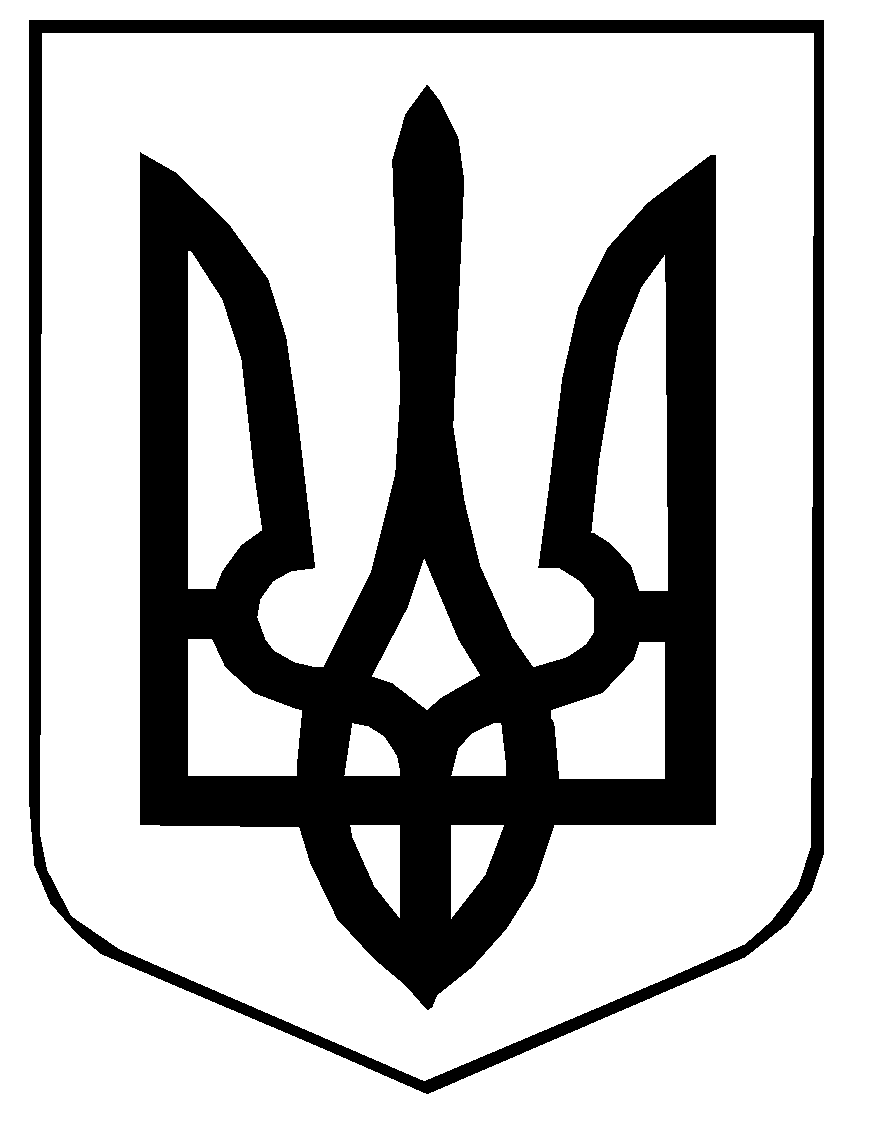 На прохання організаторів І туру всеукраїнського конкурсу «Учитель року - 2021» уточнюємо особливості проведення І туру.З метою досягнення об’єктивності проведення зональних змагань І туру Конкурсу, пропонуємо жеребкування провести за допомогою програми, що подана за посиланням https://www.random.org/lists/ (інструкція: https://bit.ly/2HGPBcC). Бажано зняти цей процес на відео, наприклад, програмою oСam, Надсилаємо посилання на тести, розроблені КНЗ «ЧОІПОПП Черкаської обласної ради». Завдання у тестовій формі включають питання з фаху, педагогіки, психології Дистанційне тестування буде розпочинатись о 10.00, триватиме 40 хвилин та проводитиметься згідно із графіком: 3 листопада 2020 року номінації:«Керівник закладу освіти» https://bit.ly/3nnJ5HK;«Трудове навчання» технічні види праці https://bit.ly/37VZC06,обслуговуючі види праці https://bit.ly/3jEbiXv;4 листопада 2020 року номінації:«Математика» https://bit.ly/3jDWatd; «Українська мова та література».Тестування з номінацій «Керівник закладу освіти», «Математика», «Трудове навчання» буде проводиться з використанням Google Форм. Для номінації «Українська мова та література» тестування буде проводиться з використання програмного засобу «Система обробки тестів «ЗНАЙКА».Узагальнені результати тестування будуть надіслані о 12.00 на адреси відповідальних за проведення І (зонального) туру Конкурсу (див. Додаток).Звертаємо увагу, що до 25 листопада необхідно надіслати інформацію про проведення 1 туру за формою згідно з додатком.Ректор									Наталія ЧЕПУРНАГаряча С.А., 097 655 62 97 УПРАВЛІННЯ ОСВІТИ І НАУКИ 
ЧЕРКАСЬКОЇ ОБЛАСНОЇ ДЕРЖАВНОЇ АДМІНІСТРАЦІЇКОМУНАЛЬНИЙ НАВЧАЛЬНИЙ ЗАКЛАД 
«ЧЕРКАСЬКИЙ ОБЛАСНИЙ ІНСТИТУТ ПІСЛЯДИПЛОМНОЇ ОСВІТИ ПЕДАГОГІЧНИХ ПРАЦІВНИКІВ ЧЕРКАСЬКОЇ ОБЛАСНОЇ РАДИ»вул. Бидгощська, 38/1, м.Черкаси, 18003, тел./факс 64-21-78 web: http://oipopp.ed-sp.net , e-mail: oipopp@ukr.net, код ЄДРПОУ 02139133 УПРАВЛІННЯ ОСВІТИ І НАУКИ 
ЧЕРКАСЬКОЇ ОБЛАСНОЇ ДЕРЖАВНОЇ АДМІНІСТРАЦІЇКОМУНАЛЬНИЙ НАВЧАЛЬНИЙ ЗАКЛАД 
«ЧЕРКАСЬКИЙ ОБЛАСНИЙ ІНСТИТУТ ПІСЛЯДИПЛОМНОЇ ОСВІТИ ПЕДАГОГІЧНИХ ПРАЦІВНИКІВ ЧЕРКАСЬКОЇ ОБЛАСНОЇ РАДИ»вул. Бидгощська, 38/1, м.Черкаси, 18003, тел./факс 64-21-78 web: http://oipopp.ed-sp.net , e-mail: oipopp@ukr.net, код ЄДРПОУ 02139133 30.10.2020 № 296/01-19На № _______ від________Керівникам органів управління освітоюПро деякі уточнення щодо проведення зональних конкурсних випробовувань І туру всеукраїнського конкурсу «Учитель року – 2021»